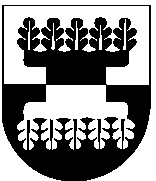 ŠILALĖS RAJONO SAVIVALDYBĖS ADMINISTRACIJOSDIREKTORIUS2015 m. rugpjūčio 31 d. Nr. DĮV-1170ŠilalėVadovaudamasis Lietuvos Respublikos vietos savivaldos įstatymo 29 straipsnio 8 dalies 2 punktu, Lietuvos Respublikos civilinės saugos įstatymo 14 straipsnio 16 punktu ir Priešgaisrinės apsaugos ir gelbėjimo departamento  prie Vidaus reikalų ministerijos direktoriaus 2010 m. rugsėjo 16 d. įsakymu Nr. 1-263 „Dėl civilinės saugos būklės valstybės ir savivaldybių institucijose ir įstaigose, kitose įstaigose ir ūkio subjektuose patikrinimų organizavimo ir atlikimo, privalomų nurodymų pašalinti civilinę saugą reglamentuojančių teisės aktų pažeidimus davimo ir vykdymo tvarkos aprašo patvirtinimo“:1. T v i r t i n u  Šilalės rajono savivaldybės teritorijoje esančių ūkio subjektų ir kitų įstaigų civilinės saugos būklės kompleksinių (planinių) patikrinimų planą (pridedama).2. Paskelbti šį įsakymą Šilalės rajono savivaldybės interneto svetainėje www.silale.lt.Šis įsakymas gali būti skundžiamas Lietuvos Respublikos administracinių bylų teisenos įstatymo nustatyta tvarka.Direktorius					                Raimundas VaitiekusSUDERINTA	Teisės ir viešosios tvarkos		 skyriaus vedėja		Silva Paulikienė 	2015-08-                                 	ParengėTeisės ir viešosios tvarkos skyriausvyriausiasis specialistasMartynas Remeikis2015-08-		PATVIRTINTA		Šilalės rajono savivaldybės administracijos		direktoriaus 2015 m. rugpjūčio 31 d.		įsakymu Nr. DĮV-1170ŠILALĖS RAJONO SAVIVALDYBĖS TERITORIJOJE ESANČIŲ ŪKIO SUBJEKTŲ IR KITŲ ĮSTAIGŲ CIVILINĖS SAUGOS BŪKLĖS KOMPLEKSINIŲ (PLANINIŲ) PATIKRINIMŲ PLANAS–––––––––––––––––––––ĮSAKYMASDĖL  ŠILALĖS RAJONO SAVIVALDYBĖS TERITORIJOJE ESANČIŲ ŪKIO SUBJEKTŲ IR KITŲ ĮSTAIGŲ CIVILINĖS SAUGOS BŪKLĖS KOMPLEKSINIŲ (PLANINIŲ) PATIKRINIMŲ PLANO PATVIRTINIMOEil. Nr.Tikrinamo subjekto pavadinimasTikrinamo subjekto adresasPatikrinimo dataPatikrinimą atliekanti institucijaUAB „Šilalės mediena“Raganinės g. 3, Tūbučių k., Pajūrio sen., Šilalės r.2015 m. lapkričio 3 d.Šilalės rajono savivaldybės administracijaŠilalės Simono Gaudėšiaus gimnazijaStruikų g. 1, Šilalė2015 m. lapkričio 4 d.Šilalės rajono savivaldybės administracijaŠilalės Dariaus ir Girėno progimnazijaD. Poškos g. 24, Šilalė2015 m. lapkričio 10 d.Šilalės rajono savivaldybės administracijaKaltinėnų Aleksandro Stulginskio gimnazijaVarnių g. 22, Kaltinėnų mstl., Šilalės r. 2015 m. lapkričio 11 d.Šilalės rajono savivaldybės administracijaKvėdarnos Kazimiero Jauniaus gimnazijaŠilalės g. 37, Kvėdarnos mstl., Šilalės r.2015 m. lapkričio 12 d.Šilalės rajono savivaldybės administracijaŠilalės lopšelis – darželis ŽiogelisKovo 11 –osios g. 22, Šilalė2015 m. lapkričio 17 d.Šilalės rajono savivaldybės administracija